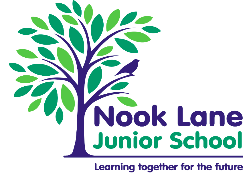 Charging and Remissions Policy2022-2023IntroductionWe aim to provide a rich, broad and balanced curriculum for the pupils at Nook Lane Junior School. However, it is recognised that many educationally valuable activities have been, and continue to be, dependent on financial contributions in whole or in part by parents. Without that financial support, the school would find it impossible to maintain the quality and breadth of educational experiences provided for the pupils.Day and Part-Day Educational Visits or ActivitiesFor visits or special events occurring during school time the school will invite a voluntary contribution from parents to meet the cost of the outing or activity. Every effort will be made to keep these costs reasonable. However, where voluntary contributions are insufficient to cover the costs involved, regrettably the visit or activity may have to be cancelled.Swimming LessonsAt present the school purchases swimming tuition and transport to Hillsborough Leisure Centre from the Swimming Service. No contribution is currently asked of parents and carers.Residential Visits -including Thornbridge (Y5) and Lockerbrook (Y6)Parents will be charged for the full cost of board and lodging of the visit. In exceptional circumstances charges may be waived or reduced for children whose parents make an application to the headteacher.Classroom MaterialsNo charge is made for materials and equipment. However, where parents would like to possess the finished article, the school reserves the right to make a small charge for the materials used.This policy will be reviewed periodically by the Governors’ finance committee and may be amended as appropriate. Any eventuality not covered by this policy will be considered by the Headteacher and Governing Body and a decision made in line with the Children and Young People’s Directory